ПОСТАНОВЛЕНИЕ от 18 июля 2022 г.                                                                              №15О внесении изменений в постановление от 02.11.2021г №26В соответствии с абзацем третьим пункта 32 статьи 1601 Бюджетного кодекса Российской Федерации Исполнительный комитет Исаковского сельского поселения Буинского муниципального района  РТ постановил:2. Настоящее решение применяется к правоотношениям, возникающим при исполнении бюджета Исаковского сельского поселения Буинского муниципального района РТ, начиная с бюджета на 2022 год и на плановый период 2023 и 2024 годов. Руководитель исполнительного комитета Исаковского СП:                                                                  З.Р.МухаметзяноваРЕСПУБЛИКА ТАТАРСТАНБУИНСКИЙ  МУНИЦИПАЛЬНЫЙ  РАЙОНИСПОЛНИТЕЛЬНЫЙ КОМИТЕТ  ИСАКОВСКОГО                                                                                                                  СЕЛЬСКОГО ПОСЕЛЕНИЯ                                                                                                    ул. Школьная, д.27 , с.Исаково, 422416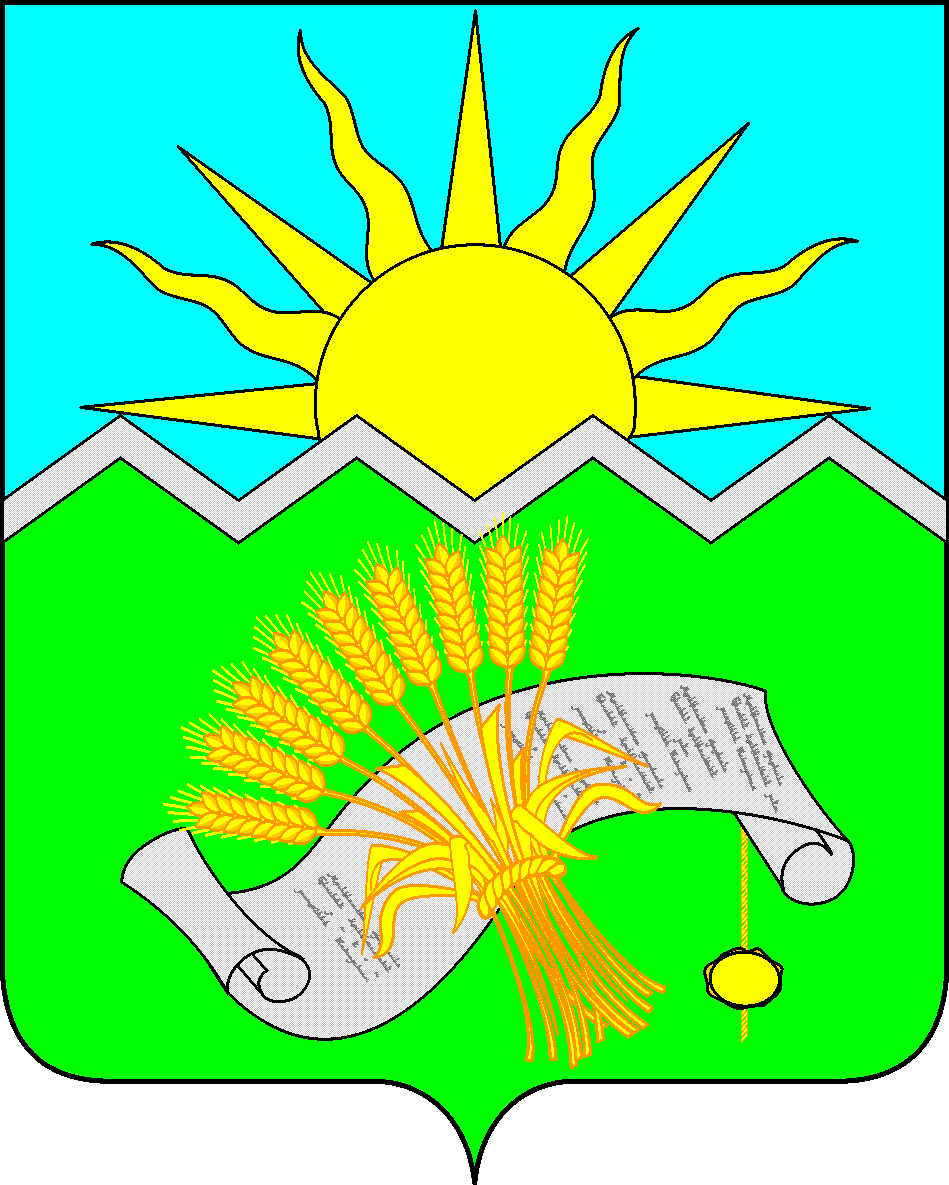 ТАТАРСТАН РЕСПУБЛИКАСЫБУА МУНИЦИПАЛЬ РАЙОНЫИСЭК АВЫЛ ЖИРЛЕГЕ  БАШКАРМА КОМИТЕТЫ Мэктэп урамы, 27 йорты,  Исэк авылы, 422416тел./факс: (8-84374) 44-6-94, e-mail:  Isak.Bui@tatar.ru, buinsk.tatarstan.ruтел./факс: (8-84374) 44-6-94, e-mail:  Isak.Bui@tatar.ru, buinsk.tatarstan.ruтел./факс: (8-84374) 44-6-94, e-mail:  Isak.Bui@tatar.ru, buinsk.tatarstan.ru«Об утверждении перечня главных администраторов доходов бюджета Исаковского сельского поселения Буинского муниципального района  РТ»1.Внести изменения в перечень главных администраторов доходов бюджета Исаковского сельского поселения Буинского муниципального района РТ 314 2 08 10000 10 0000 150 – Перечисления из бюджетов сельских поселений                                                   (в бюджеты сельских поселений) для осуществления                                                   взыскания;